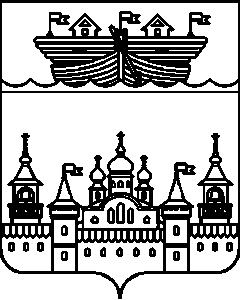 АДМИНИСТРАЦИЯ ГЛУХОВСКОГО СЕЛЬСОВЕТАВОСКРЕСЕНСКОГО МУНИЦИПАЛЬНОГО РАЙОНАНИЖЕГОРОДСКОЙ ОБЛАСТИПОСТАНОВЛЕНИЕ01 апреля 2021 года								№ 23Об утверждении Плана противопожарных мероприятий по подготовке объектов, жилищного фонда и населенных пунктов к эксплуатации в весенне-летний период 2021 годаВ соответствии с федеральными законами от 21 декабря 1994 года № 69-ФЗ «О пожарной безопасности» в редакции Федерального закона от 22.12.2020 № 454-ФЗ «О внесении изменений в отдельные законодательные акты Российской Федерации в части совершенствования деятельности в области пожарной безопасности» и от 22 июля 2008 года № 123-Ф3 «Технический регламент о требованиях пожарной безопасности», Правилами противопожарного режима в Российской Федерации, утвержденными постановлением Правительства Российской Федерации от 16 сентября 2020 года № 1479 (далее – Правила), постановлением Правительства Нижегородской области от 2 сентября 2016 г. № 599 «Об утверждении Положения о профилактике пожаров в Нижегородской области, распоряжением Правительства Нижегородской области от 10 марта 2021 года № 196-р «Об обеспечении пожарной безопасности объектов и населенных пунктов в весенне-летний период 2021 года», постановлением Администрации Воскресенского муниципального района Нижегородской области от 25 марта 2021 о № 238 «О первоочередных мероприятиях по подготовке Воскресенского муниципального района Нижегородской области к пожароопасному сезону 2021 года», в целях снижения рисков возникновения природных пожаров, совершенствования защиты населения и территорий от чрезвычайных ситуаций, администрация Глуховского сельсовета Воскресенского муниципального района Нижегородской области постановляет:1.Утвердить прилагаемый План противопожарных мероприятий по подготовке объектов, жилищного фонда и населенных пунктов к эксплуатации в весенне-летний период 2021 года.2.Настоящее постановление обнародовать путем вывешивания на информационном стенде в помещении администрации сельсовета и разместить в информационно-телекоммуникационной сети «Интернет» на официальном сайте администрации Воскресенского муниципального района.3.Контроль за исполнением настоящего постановления оставляю за собой.Глава администрации								И.Ю.ДубоваУТВЕРЖДЕНпостановлением администрации Глуховского сельсовета 								от 01.04.2021 года № 23ПЛАНпротивопожарных мероприятий по подготовке объектов, жилищного фонда и населенных пунктов к эксплуатации в весенне-летний период 2021года№ п/пНаименование мероприятийОтветственные Сроки исполнения1Выполнить по мере схода снежного покрова, мероприятия, исключающие возможность распространения огня (устройство защитных противопожарных полос, удаление сухой растительности, ликвидация ветхих строений) от лесных пожаров, горения сухой растительности на населенные пункты и в обратном направленииГлава администрацииРаботники МПК20.04.2021 г.2Провести профилактические мероприятия в жилом секторе по населенным пунктам с выдачей предписаний по противопожарной безопасности и памятокСпециалист администрации Оборина Е.Х.., депутаты. Работники МПКДо 15.04.20213Провести проверку жилищных условий неблагополучных семей, одиноко проживающих граждан, лиц злоупотребляющих алкоголемГлава администрации сельсовета, участковый РОВД, депутаты, работники МПКДо 30.04.20214Подготовка и оформление паспортов готовности населенных пунктов к весенне- летнему пожароопасному периоду 2020 годаСпециалист администрации Оборина Е.Х..До 20.04.20215Проведение осмотров частного жилого фонда, с составлением ежегодных паспортов готовности к отопительному сезонуГлава администрации сельсовета, специалист администрации  Оборина Е.Х., . работники МПКДо 25.07.20216Организовать и провести сельские сходы с населением по противопожарной безопасности в жилом секторе, по санитарной очистке придомовых территорий и уборке сухой травы на территории населенных пунктовГлава администрации сельсовета, депутаты сельского Совета, инспекторы ПЧДо 23.04.20217Продолжить распространение памяток среди населения, провести профилактические мероприятия по противопожарной безопасности среди дачного населения с выдачей памяток и предписаний по противопожарной безопасностиСпециалист администрации сельсовета Оборина Е.Х.., работники МПКВ течение весенне-летнего периода8Провести проверку технического состояния противопожарного водоснабжения Глава администрации сельсовета, работники МПК, МУП ЖКХ «Водоканал»До 01.06.20219Совместно с ГУ КЦСО оказать помощь в ремонте печей и электропроводки малообеспеченным гражданамГлава администрации сельсовета, специалисты администрации сельсовета, специалисты ГУ КЦСО В течение летнего периода10При необходимости провести покраску звуковых сигналов по населенным пунктам Депутаты сельского Совета, специалист администрации  Оборина Е.Х.До 01.06.202111Организовать ночное дежурство граждан в летний период по населенным пунктамДепутаты сельского СоветаМай-Сентябрь12Провести опашку населенных пунктовГлава администрации сельсоветаДо 20.04.2021 или по мере высыхания территории13Проводить работу с населением по уборке травы и сорняков с придомовых территорий и земельных участков, находящихся  в пользовании и собственности гражданГлава администрации сельсовета, специалисты администрации, депутатыВ течение летнего периода14Провести смотры пожарной, водопадающейи инженерной техники, проанализировать состояние готовности муниципальной и добровольной пожарной охраныГлава администрации сельсовета, пожарные МПК, инспекторы ПЧДо 20.04.2021 года